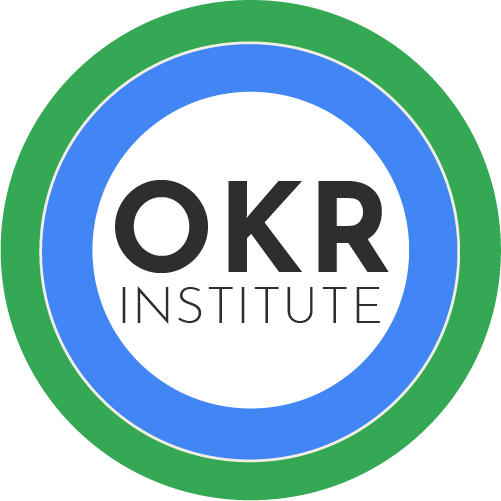 OKR 360 Alignment TemplateList the teams or individuals that should be aligned with your OKRs The alignment list may vary between OKRs. List everyone here.Teams or individuals we depend onTeams or individuals that depend on usValidate the list with your managerShow your OKRs for each person on the list. Validate your OKRs in a conversation.	Check if your OKRs are aligned and if you don’t need a shared OKR.Adjust your OKRs based on the feedback and iterate.If one of your OKRs (or KRs) depends on another team with different priorities      for this OKR Cycle, you should find an alternative or postpone the OKR.1.6.2.7.3.8.4.9.5.10.1.6.2.7.3.8.4.9.5.10.